Hello!Copy this into your notebook!  -  Prepiši u bilježnicu!  Ako ste u mogućnosti, pratite poveznicu do IZZI platforme Link na What a Mess interaktivni sadržaj na web stranici izdavača udžbenika  (nije potrebno registrirati se)Ponovi riječi od prošlog puta i odigraj Drag and drop - Dovuci riječ na pravo mjesto. – pročitaj što piše ispod prikaza ormara s odjećom te naziv odjevnog predmeta spoji sa slikom.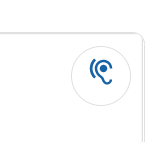 Let's learn some more! - Listen and repeat – poslušaj kako se izgovaraju NOVE riječi (8 riječi) za odjeću – da čuješ kako se riječ izgovara klikni na ovu ikonu              - ponovi za snimkomClick and Listen – poslušaj koje je boje odjeća – klikni na broj i pokreni snimku tako da klikneš na ikonu PLAY                  - ponovi što čuješ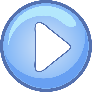 Let's listen! – Poslušajmo!  - What's missing? – Elliot posprema odjeću nakon putovanja. Poslušaj i pročitaj tekst da vidiš što je nestalo. 2 games – Drag and drop – dovuci riječi na pravo mjesto – u ovoj igri se nalaze sve riječi koje smo naučili u ovoj lekciji              - Find the words – pronađi riječi u osmosmjerci – riječi koje moraš pronaći nalaze se ispod osmosmjerke.Na ovoj poveznici možete čuti kako se izgovaraju riječi koje ste danas zapisali u bilježnicu. Slušaj i ponavljaj za tetom. Na ovoj poveznici možete čuti Elliota kako govori tekst iz udžbenika (str. 42). Elliot posprema odjeću nakon putovanja. Poslušaj i pročitaj tekst da vidiš što je nestalo.Homework: Radna bilježnica, str. 40. i 41. Task 1 – Stick and colour. – Zalijepi naljepnice s nazivima odjeće pored slike. Naljepnice se nalaza na kraju radne bilježnice. Oboji odjeću.Task 2 – Listen (Read) and colour, then write. – Pročitaj tekst koji je učiteljica na pisala i dopuni tekst u radnoj bilježnici. Nakon toga prema tekstu koji si dopunio/la oboji odjeću u Kiminom ormaru. In her wardrobe Kim's got: a yellow T-SHIRT, a blue PULLOVER, a green CAP, an orange DRESS and a red COAT. She's got brown SHOES. Task 3 – Draw and colour. – Pročitaj što piše ispod svake plahte i nacrtaj. Slike domaće zadaće pošaljite učiteljici na pregled.Goodbye!Teacher Maja